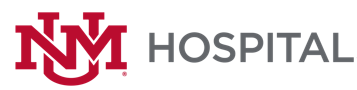 Contact:  Chris Ramirez / Ivy BerresSeptember 6, 2023NOTICE UNM Hospital Board of TrusteesQuality and Safety Committee The University of New Mexico Hospital Board of Trustees Quality and Safety Committee will meet at 10:00 AM on Friday, September 22, 2023 via a Zoom Conference Call:https://hsc-unm.zoom.us/j/93540216983   Passcode 262016The purpose of the meeting, which is open to the public, is to conduct such business as may be taken up by the Committee.The meeting will then be closed to the public, pursuant to Section 10-15-1H NMSA 1978, Comp., as amended, upon the completion of the normal portion of the meeting for purposes of discussing strategic planning, litigation, and personnel issues.Individuals who are disabled and require the services of a reader, amplifier, qualified sign language interpreter or any other form of auxiliary aid or service to attend or participate in a meeting of the UNM Hospitals Quality and Safety Committee should contact the Office of  Public Affairs, 272-3322, at least one week prior to the meeting. Public documents, including the agenda and minutes, can be provided in various accessible formats by the Office of Public Affairs.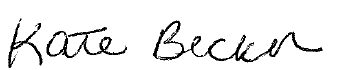 Kate BeckerChief Executive OfficerUNM Hospital